FICHE D’INFORMATION POUR LES CLIENTS FISCAUX 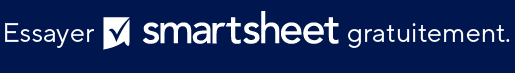 EXCLUSION DE RESPONSABILITÉTous les articles, modèles ou informations proposés par Smartsheet sur le site web sont fournis à titre de référence uniquement. Bien que nous nous efforcions de maintenir les informations à jour et exactes, nous ne faisons aucune déclaration, ni n’offrons aucune garantie, de quelque nature que ce soit, expresse ou implicite, quant à l’exhaustivité, l’exactitude, la fiabilité, la pertinence ou la disponibilité du site web, ou des informations, articles, modèles ou graphiques liés, contenus sur le site. Toute la confiance que vous accordez à ces informations relève de votre propre responsabilité, à vos propres risques.NOM DE	L’ENTREPRISE LIEU LOGO DE L’ENTREPRISE ICINOM DE	L’ENTREPRISE LIEU LOGO DE L’ENTREPRISE ICINOM DE	L’ENTREPRISE LIEU LOGO DE L’ENTREPRISE ICINOM DE	L’ENTREPRISE LIEU LOGO DE L’ENTREPRISE ICINOM DE	L’ENTREPRISE LIEU LOGO DE L’ENTREPRISE ICINOM DE	L’ENTREPRISE LIEU LOGO DE L’ENTREPRISE ICILIGNE D'ADRESSE 1LIGNE D'ADRESSE 1LIGNE D'ADRESSE 1LIGNE D'ADRESSE 1LIGNE D'ADRESSE 1LIGNE D'ADRESSE 2LIGNE D'ADRESSE 2LIGNE D'ADRESSE 2LIGNE D'ADRESSE 2LIGNE D'ADRESSE 2VILLE/ÉTAT/CODE POSTALVILLE/ÉTAT/CODE POSTALVILLE/ÉTAT/CODE POSTALVILLE/ÉTAT/CODE POSTALVILLE/ÉTAT/CODE POSTALNUMÉRO DE TÉLÉPHONENUMÉRO DE TÉLÉPHONENUMÉRO DE TÉLÉPHONENUMÉRO DE TÉLÉPHONENUMÉRO DE TÉLÉPHONEADRESSE WEBADRESSE WEBADRESSE WEBADRESSE WEBADRESSE WEBDATEDATEDATEASSOCIÉ EN CHARGEASSOCIÉ EN CHARGEINFORMATIONS SUR LE CLIENTINFORMATIONS SUR LE CLIENTINFORMATIONS SUR LE CLIENTINFORMATIONS SUR LE CLIENTINFORMATIONS SUR LE CLIENTINFORMATIONS SUR LE CLIENTINFORMATIONS SUR LE CLIENTNOMDATE DE NAISSANCEADRESSE ACTUELLENUMÉRO DE SÉCURITÉ SOCIALETÉLÉPHONE FIXEFAX :ALT. NUMÉRO DE TÉLÉPHONEADRESSE E-MAILPROFESSIONTéléphone professionnelSTATUT DE DÉPÔTSINGLE___ JOINTLY___ mariage SEPARATELY___ responsable des HOUSEHOLD___ WIDOWER___SINGLE___ JOINTLY___ mariage SEPARATELY___ responsable des HOUSEHOLD___ WIDOWER___SINGLE___ JOINTLY___ mariage SEPARATELY___ responsable des HOUSEHOLD___ WIDOWER___SINGLE___ JOINTLY___ mariage SEPARATELY___ responsable des HOUSEHOLD___ WIDOWER___SINGLE___ JOINTLY___ mariage SEPARATELY___ responsable des HOUSEHOLD___ WIDOWER___SINGLE___ JOINTLY___ mariage SEPARATELY___ responsable des HOUSEHOLD___ WIDOWER___TYPE DE REMBOURSEMENTCHECK___ débit CARD___ DEPOSIT___ DIRECTCHECK___ débit CARD___ DEPOSIT___ DIRECTCHECK___ débit CARD___ DEPOSIT___ DIRECTCHECK___ débit CARD___ DEPOSIT___ DIRECTCHECK___ débit CARD___ DEPOSIT___ DIRECTCHECK___ débit CARD___ DEPOSIT___ DIRECTINFORMATIONS SUR LE CONJOINTINFORMATIONS SUR LE CONJOINTINFORMATIONS SUR LE CONJOINTINFORMATIONS SUR LE CONJOINTINFORMATIONS SUR LE CONJOINTINFORMATIONS SUR LE CONJOINTINFORMATIONS SUR LE CONJOINTNOMDATE DE NAISSANCEADRESSE ACTUELLENUMÉRO DE SÉCURITÉ SOCIALETÉLÉPHONE FIXEFAX :ALT. NUMÉRO DE TÉLÉPHONEADRESSE E-MAILPROFESSIONTéléphone professionnelDÉPENDANTSDÉPENDANTSDÉPENDANTSDÉPENDANTSDÉPENDANTSDÉPENDANTSDÉPENDANTSNOMNOMDATE DE NAISSANCEDATE DE NAISSANCENUMÉRO DE SÉCURITÉ SOCIALENUMÉRO DE SÉCURITÉ SOCIALENUMÉRO DE SÉCURITÉ SOCIALESOURCES DE REVENUSSOURCES DE REVENUSSOURCES DE REVENUSSOURCES DE REVENUSSOURCES DE REVENUSSOURCES DE REVENUSSOURCES DE REVENUSTYPETYPESERVICESERVICEMONTANTMONTANTMONTANTINFORMATIONS RELATIVES AU PAIEMENTINFORMATIONS RELATIVES AU PAIEMENTIDENTIFICATION DU CLIENTIDENTIFICATION DU CLIENTIDENTIFICATION DU CLIENTIDENTIFICATION DU CLIENTIDENTIFICATION DU CLIENTIDENTIFICATION DU CLIENTIDENTIFICATION DU CLIENTNOM DU CONTRIBUABLENUMÉRO DE SÉCURITÉ SOCIALEPIÈCE D’IDENTITÉ AVEC PHOTO #1PIÈCE D’IDENTITÉ AVEC PHOTO #1PIÈCE D’IDENTITÉ AVEC PHOTO #1PIÈCE D’IDENTITÉ AVEC PHOTO #2PIÈCE D’IDENTITÉ AVEC PHOTO #2PIÈCE D’IDENTITÉ AVEC PHOTO #2PIÈCE D’IDENTITÉ AVEC PHOTO #2Placez l’i.D. PHOTO ICIPlacez l’i.D. PHOTO ICIPlacez l’i.D. PHOTO ICIPlacez l’i.D. PHOTO ICI Placez l’i.D. PHOTO ICI Placez l’i.D. PHOTO ICI Placez l’i.D. PHOTO ICI NOM DU CONJOINTNUMÉRO DE SÉCURITÉ SOCIALEPIÈCE D’IDENTITÉ AVEC PHOTO #1PIÈCE D’IDENTITÉ AVEC PHOTO #1PIÈCE D’IDENTITÉ AVEC PHOTO #1PIÈCE D’IDENTITÉ AVEC PHOTO #2PIÈCE D’IDENTITÉ AVEC PHOTO #2PIÈCE D’IDENTITÉ AVEC PHOTO #2PIÈCE D’IDENTITÉ AVEC PHOTO #2Placez l’i.D. PHOTO ICI Placez l’i.D. PHOTO ICI Placez l’i.D. PHOTO ICI Placez l’i.D. PHOTO ICI Placez l’i.D. PHOTO ICI Placez l’i.D. PHOTO ICI Placez l’i.D. PHOTO ICI SIGNATURE DU CONTRIBUABLEDATESIGNATURE DU CONJOINTDATE